Angličtina do 17.5.Uč. str. 57, cv. 5a – prohlédněte si pozorně mapu Spojeného království Velké Británie a Severního Irska- naučte se anglický název psát i vyslovovat: The United Kingdom of Great Britain and Northern Ireland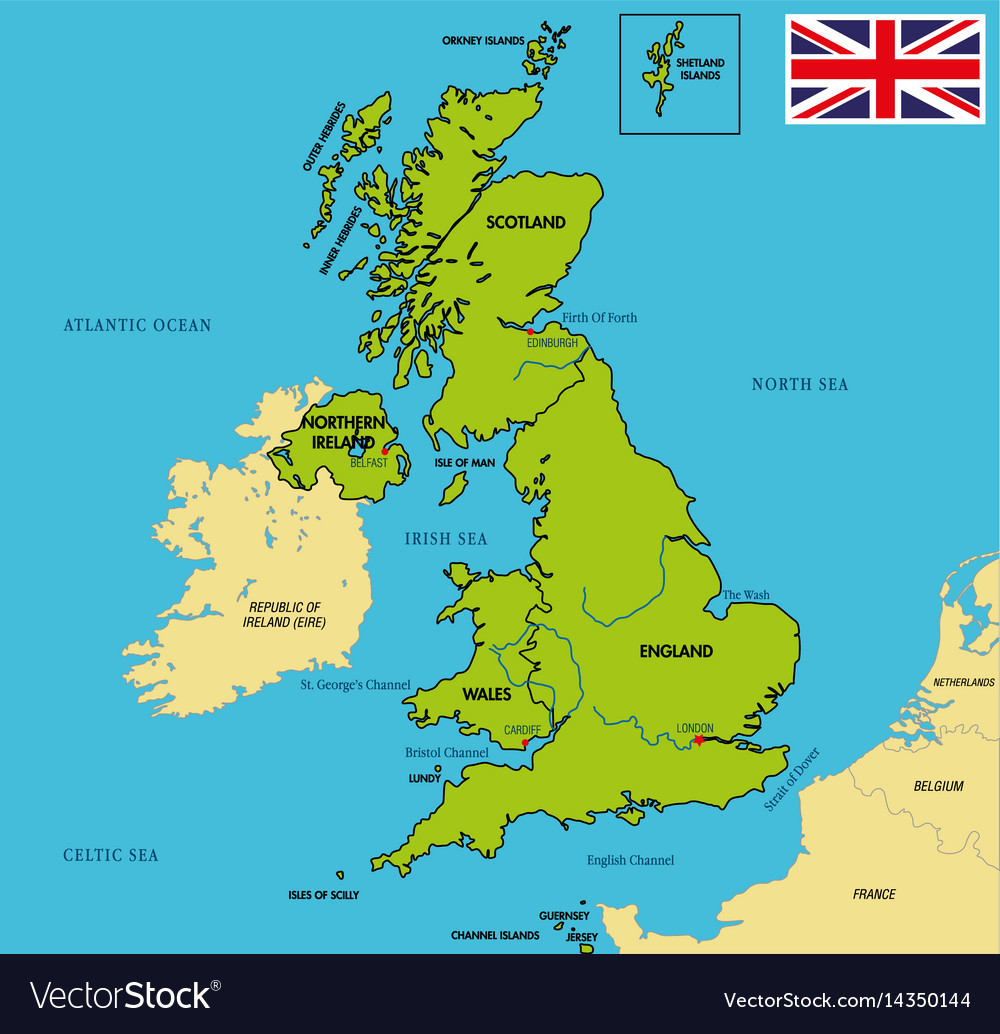 - nejdříve doplňte chybějící slova do textu (jedná se o probíranou slovní zásobu)- poté si poslechněte celý text a kontrolujte si doplněná slovíčkahttps://elt.oup.com/student/project/level2/unit5/audio?cc=cz&selLanguage=csÚkoly k zaslání:Uč. str. 57, cv. 6 – opravte větyUč. str. 57, cv. 7 – zkuste napsat odpovědi k otázkámPS str.45, cv. 4- komu funguje CD PS str. 45, cv. 5 – vyberte si 4 větyPs str. 45, cv. 6 a – text je o významné turistické atrakci The London Eye(Abych to zjednodušila, budete doplňovat následující slova: from, in, visit, metres, on – pozor, přeházela jsem to)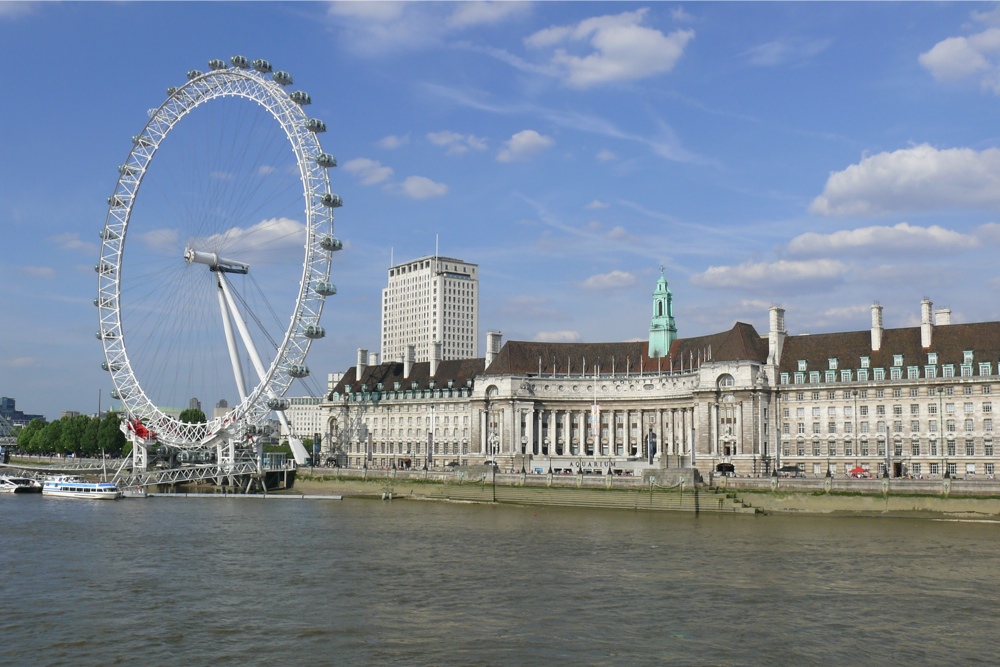 Postupně se začněte učit novou slovní zásobu 5B – v PS str. 84Uč. str. 58, cv. 1 – poslouchejte, opakujte, sledujte obrázkyhttps://elt.oup.com/student/project/level2/unit5/audio?cc=cz&selLanguage=csPS str. 46, cv. 1Můžete si udělat obrázkový slovníček do sešitu. Co neznáte, zkuste vyhledat ve slovníku.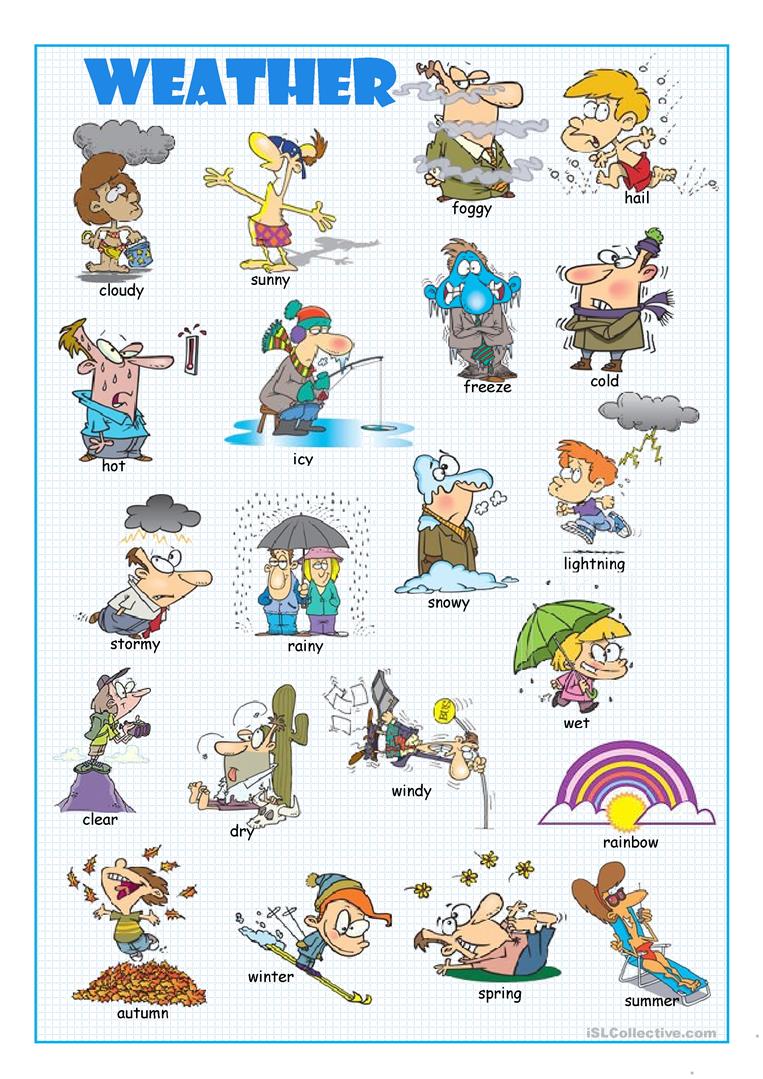 